БИЗНЕС-КОНЦЕПЦИЯ«Выращивание продукции птицеводства»(куры, утки)Саратовская область2023 год1. Для организации деятельности по выращиванию продукции птицеводства необходимо зарегистрироваться в качестве:- самозанятого или ИП глава КФХ* Для оформления в качестве ИП постановка на учет осуществляется в отделении ИФНС по месту постоянной регистрации гражданина.Список необходимых документов:- документ, удостоверяющий личность (паспорт);-  ИНН;- Заполнить заявление по форме Р21002.Выбрать код деятельности по ОКВЭД (Общероссийский классификатор видов экономической деятельности).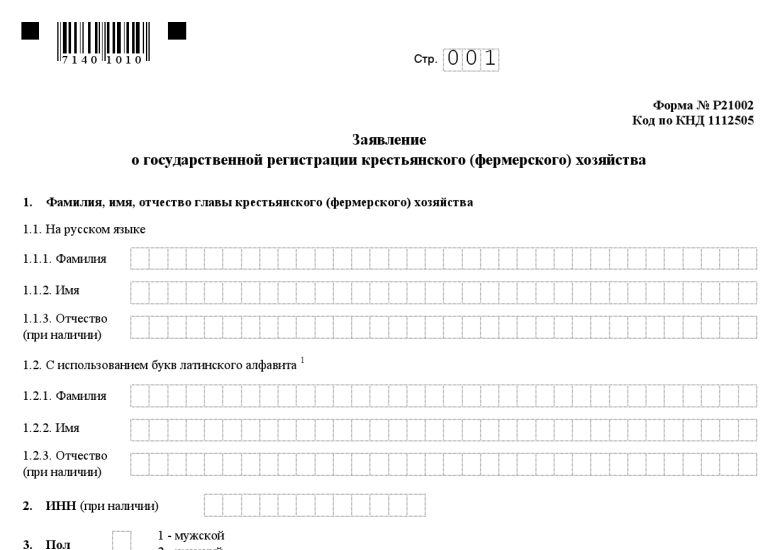 Выбрать систему налогообложения:ЕСХН (Единый сельскохозяйственный налог)УСН  (Упрощённая система налогообложения)Рекомендуется выбрать ЕСХН (Единый сельскохозяйственный налог) - наиболее удобный к применению по данному виду деятельности.Заполнить заявление о постановке ИП в качестве налогоплательщика ЕСХН по следующей форме: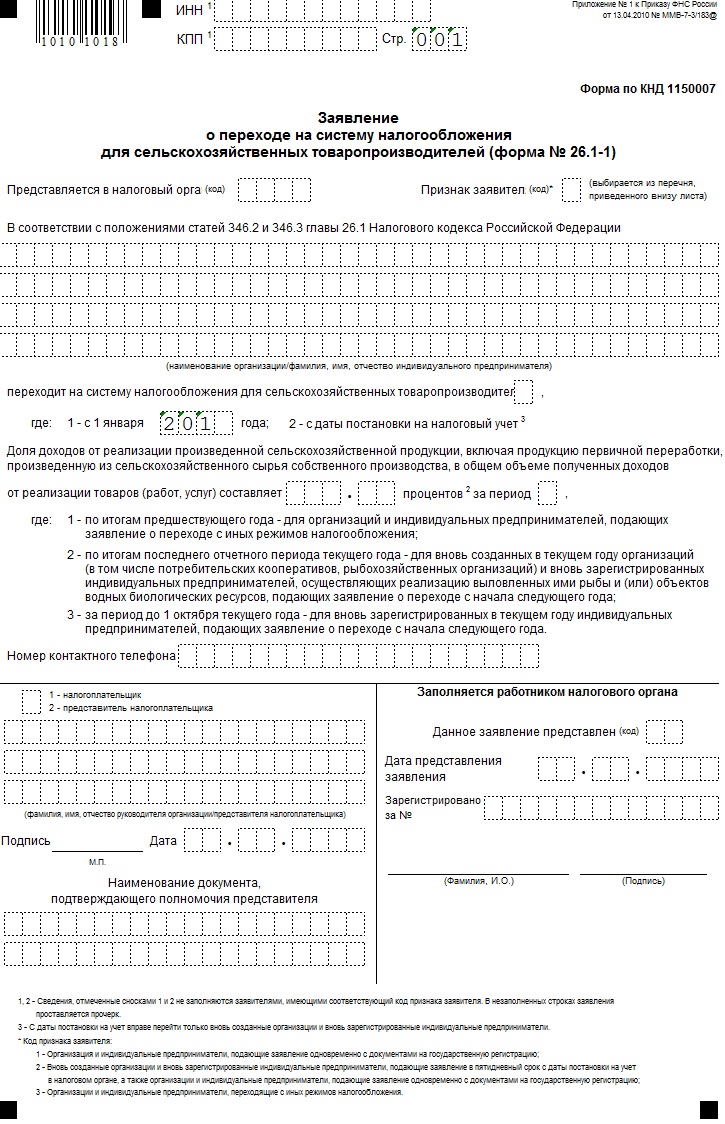 * Для оформления в качестве самозанятого достаточным будет установить приложение «Мой налог» на свой телефон. Приложение «Мой налог» можно скачать с Google Play Market или App Store.Оформление в качестве самозанятого гражданина абсолютно бесплатное.Размер  налога на профессиональный доход – 4%.Более подробную информацию о приложении можно получить на сайте ФНС России (https://npd.nalog.ru/app/):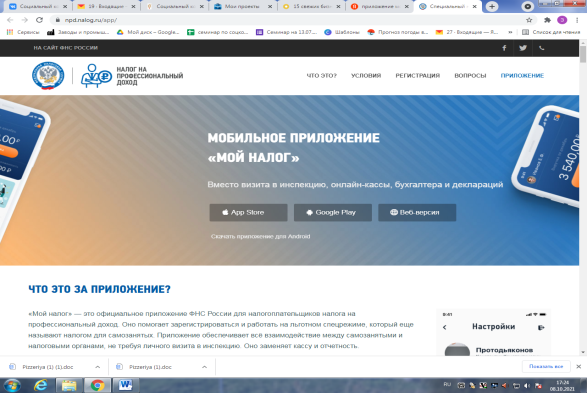 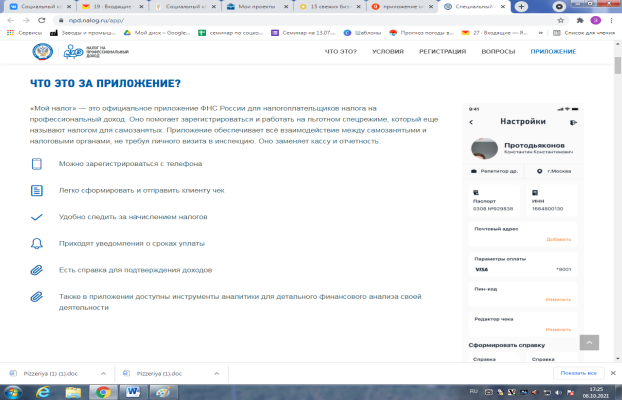 2. Рассчитать затраты, необходимые для реализации проекта на I этапе3. Подготовка помещения для содержания птицыВ ЛПХ надворные хозяйственные постройки должны быть площадью 35-40 кв. метров для содержания бройлера и 12-20 кв. метров для уток. 4. Закупка молодняка птицы и ветеринарное обслуживаниеПродажу молодняка осуществляет Агросервис (https://agroserver.ru/krupnyy-rogatyy-skot/p1-region-64.htmу).Ветеринарное обслуживание и содержание осуществляется в соответствии с приказом Минсельхоза России от 3 апреля 2006 № 103 «Об утверждении Ветеринарных правил содержания птиц на личных подворьях граждан и птицеводческих хозяйствах открытого типа».5. Закупка кормов.Приобрести корма можно на Агросервисе (https://agroserver.ru/krupnyy-rogatyy-skot/p1-region-64.htmу).В среднем содержание птицы составляет 2-3 месяца.В течение одного года на доращивание можно взять птицу неоднократно (в два этапа), таким образом сумма выручки увеличивается с учетом затрат на новую партию поголовья птицы и ее содержание:Результат реализации второй партии поголовья:7. Расчет налоговых платежей в бюджет в год8. Финансовые результаты деятельностиПриобрести оборудование и все необходимое для птичника можно через сайты:- «Ozon» (https://www.ozon.ru/category/oborudovanie-dlya-ptitsevodstva-i-zhivotnovodstva-34998/); - «BigFarmer» (https://bigfarmer.ru/catalog/ptitsevodstvo/); НаименованиеСумма, рублейОбустройство птичника: (освещение, обогревание, бункерные кормушки, ниппельные поилки, ферментационная подстилка  Нетто-Пласт)95 000Покупка суточного 7-10 суток молодняка с/х птицы (бройлеров) (500 голов*85 руб.)Покупка молодняка уток 7-10 суток (200 голов*100 руб.)42 50020 000Ветеринарное обслуживание5996Корма (зерно)25800Комбикорм52000Итого:241296Наименование затратСуммаПокупка суточного 7-10 суток молодняка с/х птицы (бройлеров) (500 голов*85 руб.)Покупка молодняка уток 7-10 суток (благоварская, голубой фаворит, стар 53 (200 голов*100 руб.)42 50020 000Ветеринарное обслуживание5996Корма (зерно)25800Комбикорм52000ИТОГО146296Наименование птицыПтица в живом весе кг. с учетом падежаЦенаруб./кг.Суммаруб.Куры 144090129600,00Утки 80011088000,00ИТОГО выручка2240-217600,00Вид налога                                   Как рассчитатьНПДСумма дохода*4% (для самозанятых)№ п/пНаименование показателей Сумма(руб.)1.Выручка от продажи (руб.) 1 доращивания2176002.Затраты на закупку поголовья и кормов для 2 этапа1462963.Налоги (руб.)04.Чистая прибыль (руб.) 1 этап713045Выручка от продажи (руб.)2 доращивания2176006Налоги (руб.)87047Чистая прибыль (руб.) 2 этап208896ИТОГО доход по проектуИТОГО доход по проекту280200